This report is due for the prior month's activities on the 5th OF EACH MONTH. 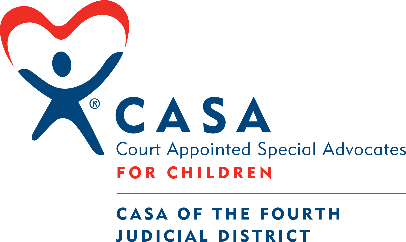 CASA Name: _______________________ Month/Year: ___________Individual Case Contacts:Please list below the dates, contacts, types of contacts, amount of time spent, and miles. Include any attempted contacts that were not completed.  Insert another row or use another page if necessary.Group Case Contacts:Please list below the dates, meeting participants, meeting type, amount of time spent, and miles. Insert another row or use another page if necessary.Please check the correct boxes. 					Explanation, if necessary.Additional notes for CASA Staff or updates regarding the case:What other changes have occurred in the case or updates about the child that are not listed in the sections above?___________________________________________________________________________________________________________________________________________________________________________________________________________________________________________________________________________________________________________________________________________________________________________________________________________________________________________________________________________________________________________________________________________________________CASA VOLUNTEER MONTHLY REPORTChild(ren) Name(s):Next Court Date:Hearing Time:Last Case Plan:Attended? Y   NDATENAME OF CONTACTList role of contactATTEMPTPHONEEMAILINPERSONTOTAL MILESTIMESPENT15-minute incrementsCONTACT NOTESTOTALSDATEMEETING PARTICIPANTSMEETING TYPETOTAL MILESTIMESPENT15-minute incrementsCONTACT NOTESHas there been a change in placement?YesNoAre visits taking place as ordered by the Court?YesNoAre other court orders being followed?YesNoHas this child been abused within the last 30 days? If so, report by whom.YesNoWORK DESCRIPTIONTIME SPENT15-minute incrementsDriving  Note-taking, Review of Records, Report WritingInterviewsContinuing EducationTOTAL